Publicado en Madrid el 12/06/2024 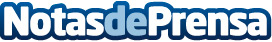 La elite de la ortodoncia invisible se reúne en Madrid para el SAS Meeting Los mejores especialistas del mundo compartirán sus casos de éxito y la formación más avanzada en biomecánica de alineadores, durante esta cita de referencia que tendrá lugar los días 18 y 19 de octubre Datos de contacto:GemaSmart Aligner Services619851592Nota de prensa publicada en: https://www.notasdeprensa.es/la-elite-de-la-ortodoncia-invisible-se-reune Categorias: Internacional Nacional Medicina Madrid Eventos Cursos Odontología Servicios médicos http://www.notasdeprensa.es